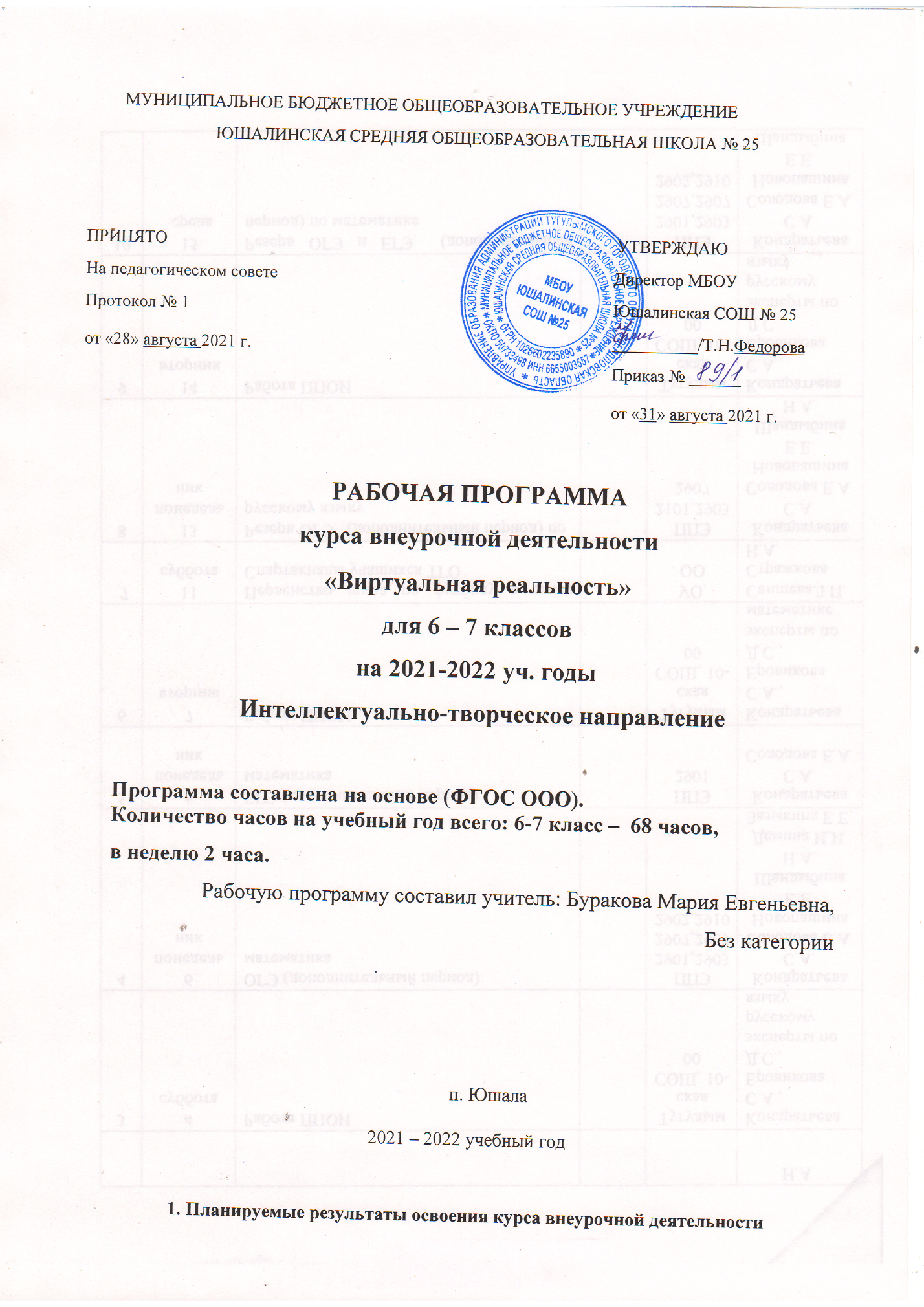 1. Планируемые результаты освоения курса внеурочной деятельности«Виртуальная реальность», 6-7 классы
Личностные результаты:критическое отношение к информации и избирательность её восприятия;осмысление мотивов своих действий при выполнении заданий;развитие любознательности, сообразительности при выполнении разнообразных заданий проблемного и эвристического характера;развитие внимательности, настойчивости, целеустремлённости, умения преодолевать трудности;развитие самостоятельности суждений, независимости и нестандартности мышления;освоение социальных норм, правил поведения, ролей и форм социальной жизни в группах и сообществах;формирование коммуникативной компетентности в общении и сотрудничестве с другими обучающимися.Метапредметные результаты:умение принимать и сохранять учебную задачу;умение планировать последовательность шагов алгоритма для достижения цели;умение ставить цель (создание творческой работы), планировать достижение этой цели;умение осуществлять итоговый и пошаговый контроль по результату;способность адекватно воспринимать оценку наставника и других обучающихся;умение различать способ и результат действия;умение вносить коррективы в действия в случае расхождения результата решения задачи на основе её оценки и учёта характера сделанных ошибок;умение в сотрудничестве ставить новые учебные задачи;способность проявлять познавательную инициативу в учебном сотрудничестве;умение осваивать способы решения проблем творческого характера в жизненных ситуациях;умение оценивать получающийся творческий продукт и соотносить его с изначальным замыслом, выполнять по необходимости коррекции либо продукта, либо замысла.умение разрешать конфликты: выявление, идентификация проблемы, поиск и оценка альтернативных способов разрешения конфликта, принятие решения и его реализация;умение с достаточной полнотой и точностью выражать свои мысли в соответствии с задачами и условиями коммуникации;владение монологической и диалогической формами речи.Предметные результатыВ результате освоения программы, обучающиеся должнызнать:ключевые особенности технологий виртуальной и дополненной реальности;принципы работы приложений с виртуальной и дополненной реальностью;перечень современных устройств, используемых для работы с технологиями, и их предназначение;основной функционал программ для трёхмерного моделирования;принципы и способы разработки приложений с виртуальной и дополненной реальностью;основной функционал программных сред для разработки приложений с виртуальной и дополненной реальностью;особенности разработки графических интерфейсов.уметь:настраивать и запускать шлем виртуальной реальности;устанавливать и тестировать приложения виртуальной реальности;самостоятельно собирать очки виртуальной реальности;формулировать задачу на проектирование исходя из выявленной проблемы;уметь пользоваться различными методами генерации идей;выполнять примитивные операции в программах для трёхмерного моделирования;выполнять примитивные операции в программных средах для разработки приложений с виртуальной и дополненной реальностью;компилировать приложение для мобильных устройств или персональных компьютеров и размещать его для скачивания пользователями;разрабатывать графический интерфейс (UX/UI);разрабатывать все необходимые графические и видеоматериалы для презентации проекта;представлять свой проект.владеть:основной терминологией в области технологий виртуальной и дополненной реальности;базовыми навыками трёхмерного моделирования;базовыми навыками разработки приложений с виртуальной и дополненной реальностью;знаниями по принципам работы и особенностям устройств виртуальной и дополненной реальности.Программа рассчитана на 3 года обучения 2 часа в неделю2.Содеожание курса внеурочной деятельности с указанием форм организации и видов деятельностиРаздел 1. Проектируем идеальное VR-устройство - 35ч.В рамках первого раздела обучающиеся исследуют существующие модели устройств виртуальной реальности, выявляют ключевые параметры, а затем выполняют проектную задачу — конструируют собственное VR-устройство. Обучающиеся исследуют VR-контроллеры и обобщают возможные принципы управления системами виртуальной реальности. Сравнивают различные типы управления и делают выводы о том, что необходимо для «обмана» мозга и погружения в другой мир.Обучающиеся смогут собрать собственную модель VR-гарнитуры: спроектировать, смоделировать, вырезать/распечатать на 3D-принтере нужные элементы, а затем протестировать самостоятельно разработанное устройство.Форма проведения: индивидуальный и групповой проектВид деятельности: Развитие интеллектуальных и творческих способностей школьников с помощью средств информационных технологийРаздел 2. Разрабатываем VR/AR-приложения - 50 ч.После формирования основных понятий виртуальной реальности, получения навыков работы с VR-оборудованием в первом разделе, обучающиеся переходят к рассмотрению понятий дополненной и смешанной реальности, разбирают их основные отличия от виртуальной. Создают собственное AR-приложение (augmented reality — дополненная реальность), отрабатывая навыки работы с необходимым в дальнейшем программным обеспечением, навыки дизайн-проектирования и дизайн-аналитики.Обучающиеся научатся работать с крупнейшими репозиториями бесплатных трёхмерных моделей, смогут минимально адаптировать модели, имеющиеся в свободном доступе, под свои нужды. Начинается знакомство со структурой интерфейса программы для 3D-моделирования (по усмотрению наставника — 3ds Max, Blender 3D, Maya), основными командами. Вводятся понятия «полигональность» и «текстура».Форма проведения: Познавательные беседы, компьютерный практикумВид деятельности: Вовлечение школы в построение единого информационного пространства.Тематическое планирование№Название темыКол-во часов теорииКол-во часов практикиДатаРаздел 1. Проектируем идеальное VR-устройство 35чРаздел 1. Проектируем идеальное VR-устройство 35чРаздел 1. Проектируем идеальное VR-устройство 35чРаздел 1. Проектируем идеальное VR-устройство 35чРаздел 1. Проектируем идеальное VR-устройство 35ч1Знакомство. Техника безопасности. Вводное занятие («Создавай миры»)122Введение в технологии виртуальной и дополненной реальности123Изучение работы Smart124Обработка изображений с помощью графического редактора  PAINT  115Обработка изображений с помощью Photoshop.116Знакомство с MS Power Point. Основные этапы создания презентации.117Расширенные возможности Power Point: создание образца слайда, создание собственного фона.118Программа Windows Movie Maker.  Знакомство с программой119Программа Windows Movie Maker.  Создание клипов.1110Знакомство с VR-технологиями на интерактивной вводной лекции1311Тестирование устройства, установка приложений, анализ принципов работы, выявление ключевых характеристик1312Выявление принципов работы шлема виртуальной реальности,1213Поиск, анализ и структурирование информации о других VR- устройствах12Раздел 2. Разрабатываем VR/AR-приложения 50чРаздел 2. Разрабатываем VR/AR-приложения 50чРаздел 2. Разрабатываем VR/AR-приложения 50чРаздел 2. Разрабатываем VR/AR-приложения 50чРаздел 2. Разрабатываем VR/AR-приложения 50ч7Вводная интерактивная лекция по технологиям дополненной и смешанной реальности128Тестирование существующих AR-приложений, работы технологии приложений 139Методы дизайн-мышления1210Анализ и оценка существующих решений проблемы.111Генерация собственных идей1112Разработка сценария приложения (механика взаимодействия, функционал, примерный вид интерфейса)313Мини-презентации идей 214Анализ и оценка проектов115доработка идей по обратной связи216Последовательное изучение возможностей среды разработки VR/AR-приложений1217Разработка VR/AR-приложения в соответствии со сценарием318Сбор обратной связи от потенциальных пользователей приложения1219Доработка приложения, учитывая обратную связь пользователя220Выявление ключевых требований к разработке GUI — графических интерфейсов приложений1121Разработка интерфейса приложения — дизайна и структуры222Подготовка графических материалов для презентации проекта123Настройка инструментов Android и Apple1224Подготовка проекта для запуска1125Сборка и пробный запуск приложения126Тестирование проекта127Самостоятельная работа учащихся по презентации проектов128Представление проектов перед другими обучающимися. Публичная презентация и защита проектов329Анализ и оценка проектов 230Подведение итогов1ИТОГО:68 часов